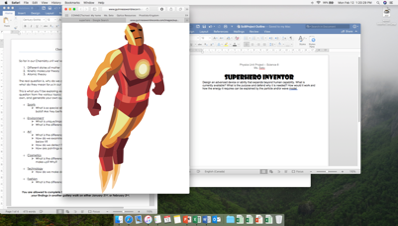 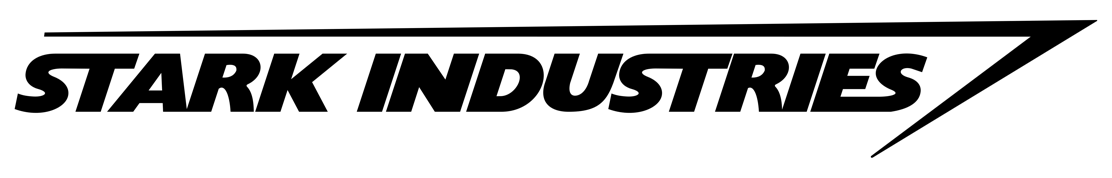 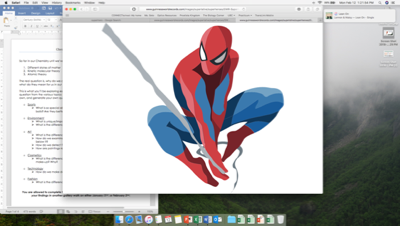 You may choose one of the following (or create your own):The Batmobile’s side-view mirrorsDr. Connor’s microscopePeter Parker’s glassesCaptain America’s binocularsBlack Widow’s makeup mirrorIron Man’s built-in eye protectionMystique’s contact lenses_________________(must be teacher approved)Project Goal: Promote a piece of technology that entices people to want/need the product while using this unit’s classroom concepts, supportive evidence and a little creativity.  In This Unit, We Have Covered:Energy, Types of Electromagnetic RadiationModels of Light, Visible LightImage Characteristics – Location, Orientation, Size and TypeReflection with Concave and Convex MirrorsRefraction with Converging and Diverging LensesWhat is Required:A Form of Advertisement (poster, brochure, video)Product name SloganProduct features - minimum 4 features that relate to classroom concept(s)Where to buy, priceEye-catchingRelevant to Classroom Concepts – A 150-word paragraph on how your chosen product relates to one of the following:(A) Models of Light – Ray, Wave or Particle (B) Characteristics of images formed(C) Light interactions with mirrors – plane, concave and/or convex (D) Light interactions with lenses – converging and divergingSupport your rationale with evidence from credible sources (class notes, books, websites etc.). You must provide minimum 3 sources. Due Date: Monday, April 16Project Checklist – Use this checklist as a guide to ensure you are on-track to complete your project.April 4By the end of today’s class, I know:The product I have chosen to advertise: __________________________________The form of advertisement: ____________________________________________Once the 2 blanks above are filled out, you must have teacher approval before proceeding.Using the graphic organizer on page 3, I have:Started a brainstorm of how my product relates to the 4 outlined classroom concepts.April 6By the end of today’s class, I have: A rough draft of my advertisementDecided my product mainly relates to concept ( ___  ): ________________________________________________________________________________________April 10By the end of today’s class, I have started: A final draft of my advertisement A rough draft of my classroom concept paragraph April 12By the end of today’s class, I have: A rough draft of my classroom concept paragraph Assessed my project (advertisement, paragraph) using project rubricApril 16I will hand in: A final draft of advertisement A good copy of my classroom concept paragraph with a self-assessed project rubric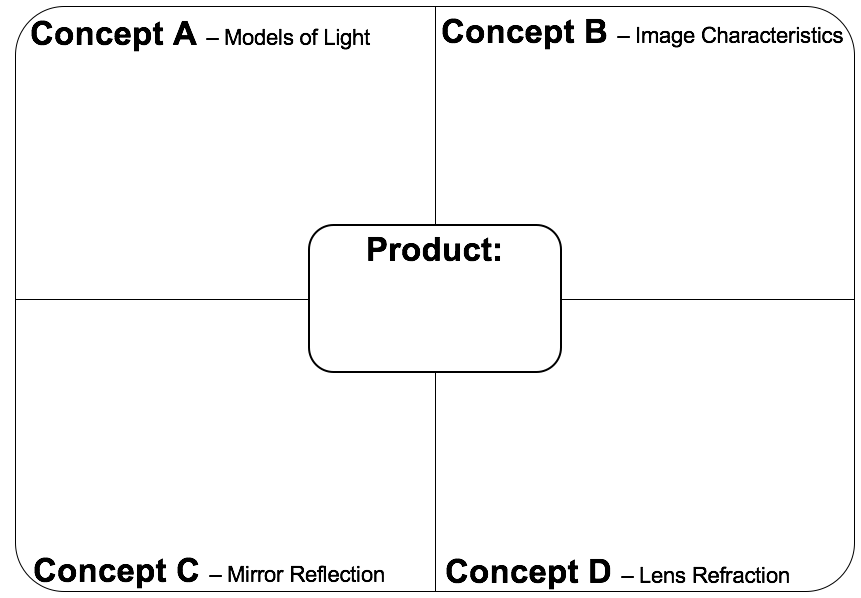 Science 8 – Unit Project RubricProduct: _______________					Name: _______________CATEGORYEXTENDINGPROFICIENTDEVELOPINGEMERGINGRepresentation(Weight: 1.0)The advertisement is highly well-thought out in terms of design, layout and neatness; includes all requirementsThe advertisement is well-thought out in terms of design, layout and neatness; includes all requirementsThe advertisement displays some thought in terms of design, layout and neatness; includes some requirementsThe advertisement displays limited thought in terms of design, layout and neatness; includes few requirementsCommunication(Weight: 1.5)Uses creative/critical thinking processes that reflects a high degree of effectiveness.Uses creative/critical thinking that reflects a considerable degree of effectiveness.Uses creative/critical thinking that reflects some degree of effectiveness.Uses creative/critical thinking that reflects a limited degree of effectiveness.Relevant to Classroom Concepts(Weight: 1.5)Uses a high degree of accurate, relevant information that fully supports goal of project.Uses a considerable degree of accurate, relevant information that fully supports goal of project.Uses some degree of accurate, relevant information that partially supports goal of project.Uses a limited degree of accurate, relevant information that does not support goal of project.Organization(Weight: 1.0)Paragraph is highly organized with logical sequencing; a few minor mechanical errors in writing.Paragraph is clear and easy to follow; a few mechanical errors in writing.Paragraph has minimal organization; some mechanical errors in writing.Paragraph has no organization which may be confusing to read; contains frequent mechanical errors in writingSources(Weight 1.0)Includes 3 or more high quality sources.Includes 2 high quality sources.Includes 2 sources but some of are questionable quality.Includes fewer than 2 sources.Total:Total:Total:Total:/24